<Commission>{EMPL}Committee on Employment and Social Affairs</Commission><RefProc>2018/0162</RefProc><RefTypeProc>(COD)</RefTypeProc><Date>{27/11/2018}27.11.2018</Date><TitreType>OPINION</TitreType><CommissionResp>of the Committee on Employment and Social Affairs</CommissionResp><CommissionInt>for the Committee on Transport and Tourism</CommissionInt><Titre>on the proposal for a directive of the European Parliament and of the Council amending Directive 2008/106/EC on the minimum level of training of seafarers and repealing Directive 2005/45/EC </Titre><DocRef>(COM(2018)0315 – C8-0205/2018 – 2018/0162(COD))</DocRef>Rapporteur for opinion: <Depute>Sofia Ribeiro</Depute>PA_LegamSHORT JUSTIFICATIONImproving education and training is an absolute priority for the European Union and its policymakers. Providing European citizens with skills is an ambition that will boost the sustainability of many sectors of the economy; maritime transport is no exception.Ninety per cent of goods exports from the European Union and 40% of intra-EU trade are sent by sea. Maritime transport is thus a crucial axis for the advancement of European trade, with enormous economic impact and consequent job creation. We must therefore ensure training, specialisation and certification for seafarers so as to minimise potential threats to the safety of human lives and goods at sea or to the marine environment during operations on board ships. EU legislation on the minimum level of training and minimum acceptable working conditions and safety arrangements on board must also be consistent with international standards and conventions, given that the maritime sector is inherently globalised in nature.The current EU normative framework has already made great strides in helping eliminate substandard crews working on board the EU-flagged ships by enhancing maritime education training and certification. At the same time, a level playing field has been achieved between seafarers trained in the Union and seafarers employed from third countries through the establishment of the EU-centralised mechanism, in accordance with the obligations the Member States assumed upon acceding to the STCW Convention. However, in view of recent legislative developments, EU legislation needs to be adapted, simplified and reformulated.The current process of reviewing Directive 2008/106/EC on the minimum level of training of seafarers and repealing Directive 2005/45/EC will meet this need and should therefore attempt both to eliminate loopholes that have already been identified and to simplify and streamline the current EU regulatory framework in these areas.AMENDMENTSThe Committee on Employment and Social Affairs calls on the Committee on Transport and Tourism, as the committee responsible, to take into account the following amendments:<RepeatBlock-Amend><Amend>Amendment		<NumAm>1</NumAm><DocAmend>Proposal for a directive</DocAmend><Article>Recital 5</Article></Amend><Amend>Amendment		<NumAm>2</NumAm><DocAmend>Proposal for a directive</DocAmend><Article>Recital 7</Article></Amend><Amend>Amendment		<NumAm>3</NumAm><DocAmend>Proposal for a directive</DocAmend><Article>Recital 8</Article></Amend><Amend>Amendment		<NumAm>4</NumAm><DocAmend>Proposal for a directive</DocAmend><Article>Recital 10 a (new)</Article></Amend><Amend>Amendment		<NumAm>5</NumAm><DocAmend>Proposal for a directive</DocAmend><Article>Recital 10 b (new)</Article></Amend><Amend>Amendment		<NumAm>6</NumAm><DocAmend>Proposal for a directive</DocAmend><Article>Article 1 – paragraph 1 – point 4</Article><DocAmend2>Directive 2008/106/EC</DocAmend2><Article2>Article 5b – paragraph 5 a (new)</Article2></Amend><Amend>Amendment		<NumAm>7</NumAm><DocAmend>Proposal for a directive</DocAmend><Article>Article 1 – paragraph 1 – point 4</Article><DocAmend2>Directive 2008/106/EC</DocAmend2><Article2>Article 5b – paragraph 7 a (new)</Article2></Amend><Amend>Amendment		<NumAm>8</NumAm><DocAmend>Proposal for a directive</DocAmend><Article>Article 1 – paragraph 1 – point 5 – point a</Article><DocAmend2>Directive 2008/106/EC</DocAmend2><Article2>Article 12 – paragraph 1 – point a</Article2></Amend><Amend>Amendment		<NumAm>9</NumAm><DocAmend>Proposal for a directive</DocAmend><Article>Article 1 – paragraph 1 – point 6 – point a</Article><DocAmend2>Directive 2008/106/CE</DocAmend2><Article2>Article 19 – paragraph 2 – subparagraph 1</Article2></Amend><Amend>Amendment		<NumAm>10</NumAm><DocAmend>Proposal for a directive</DocAmend><Article>Article 1 – paragraph 1 – point 6 – point a</Article><DocAmend2>Directive 2008/106/EC</DocAmend2><Article2>Article 19 – paragraph 2 – subparagraph 2</Article2></Amend><Amend>Amendment		<NumAm>11</NumAm><DocAmend>Proposal for a directive</DocAmend><Article>Article 1 – paragraph 1 – point 6 – point a</Article><DocAmend2>Directive 2008/106/EC</DocAmend2><Article2>Article 19 – paragraph 2 – subparagraph 3</Article2></Amend><Amend>Amendment		<NumAm>12</NumAm><DocAmend>Proposal for a directive</DocAmend><Article>Article 1 – paragraph 1 – point 6 – point b</Article><DocAmend2>Directive 2008/106/EC</DocAmend2><Article2>Article 19 – paragraph 3 – subparagraph 3</Article2></Amend><Amend>Amendment		<NumAm>13</NumAm><DocAmend>Proposal for a directive</DocAmend><Article>Article 1 – paragraph 1 – point 6 – point b</Article><DocAmend2>Directive 2008/106/EC</DocAmend2><Article2>Article 19 – paragraph 3 – subparagraph 3 a (new)</Article2></Amend><Amend>Amendment		<NumAm>14</NumAm><DocAmend>Proposal for a directive</DocAmend><Article>Article 1 – paragraph 1 – point 7</Article><DocAmend2>Directive 2008/106/EC</DocAmend2><Article2>Article 20 – paragraph 8</Article2></Amend><Amend>Amendment		<NumAm>15</NumAm><DocAmend>Proposal for a directive</DocAmend><Article>Article 1 – paragraph 1 – point 8 – point b</Article><DocAmend2>Directive 2008/106/EC</DocAmend2><Article2>Article 21 – paragraph 2 – point f a (new)</Article2></Amend></RepeatBlock-Amend>PROCEDURE – COMMITTEE ASKED FOR OPINIONFINAL VOTE BY ROLL CALL IN COMMITTEE ASKED FOR OPINIONKey to symbols:+	:	in favour-	:	against0	:	abstentionEuropean Parliament2014-2019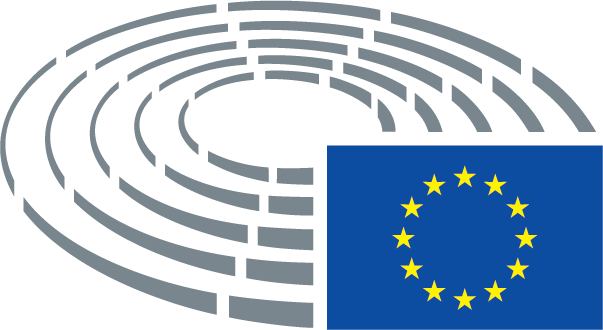 Text proposed by the CommissionAmendment(5)	Directive 2008/106/EC also contains a centralised mechanism for the recognition of seafarers' certificates issued by third countries. The Regulatory Fitness Programme (REFIT) evaluation14 showed that significant cost savings for the Member States were achieved since the introduction of the centralised mechanism. However, the evaluation also revealed that, with regard to some of the recognised third countries, only a very limited number of seafarers was subsequently employed in Union vessels. Therefore, in order to use the available human and financial resources in a more efficient way, the procedure for the recognition of third countries should be based on an analysis of the need for such recognition, including an estimation of the number of masters and officers originating from that country who are likely to be employed in Union vessels.(5)	Directive 2008/106/EC also contains a centralised mechanism for the recognition of seafarers' certificates issued by third countries. The Regulatory Fitness Programme (REFIT) evaluation14 showed that significant cost savings for the Member States were achieved since the introduction of the centralised mechanism. However, the evaluation also revealed that, with regard to some of the recognised third countries, only a very limited number of endorsements attesting to the recognition of certificates were issued by Member States in relation to certificates of competency or certificates of proficiency issued by those third countries.________________________________________________________________14 SWD(2018)1914 SWD(2018)19Text proposed by the CommissionAmendment(7)	In order to further increase the efficiency of the centralised system for the recognition of third countries, the reassessment of third countries which provide low number of seafarers in the Union fleet should be performed in longer intervals which should be increased to ten years. However, this longer period of reassessment of the system of such third countries should be combined with priority criteria which take into account safety concerns, balancing the need for efficiency with an effective safeguard mechanism in case of deterioration of the quality of seafarers' training provided in the relevant third countries.(7)	In order to further increase the efficiency of the centralised system for the recognition of third countries, the reassessment of third countries which provide low number of seafarers in the Union fleet should be performed in longer intervals which should be increased to ten years. The aptitude of those seafarers should also be assessed by the Member States and, if necessary, they should undergo training. However, this longer period of reassessment of the system of such third countries should be combined with priority criteria which take into account safety concerns, balancing the need for efficiency with an effective safeguard mechanism in case of deterioration of the quality of seafarers' training provided in the relevant third countries.Text proposed by the CommissionAmendment(8)	Information on the seafarers employed from third countries has become available at Union level through the communication by the Member States of the relevant information kept in their national registers regarding issued certificates and endorsements. This information should be used not only for statistical and policy making purposes but also for the purpose of improving the efficiency of the centralised system recognising third countries. Based on the information communicated by the Member States, recognised third countries which have not provided the Union fleet with seafarers for a period of at least five years shall be withdrawn from the list of recognised third countries. In addition, this information shall be also used in order to prioritise the reassessment of the recognised third countries.(8)	Information on the seafarers employed from third countries has become available at Union level through the communication by the Member States of the relevant information kept in their national registers regarding issued certificates and endorsements. This information should be used not only for statistical and policy making purposes but also for the purpose of improving the efficiency of the centralised system recognising third countries. Based on the information communicated by the Member States, the recognition of third countries which have not provided the Union fleet with seafarers for a period of at least 10 years should be re-examined. The re-examination process should cover the possibility of retaining or withdrawing the recognition of the relevant third country, in accordance with the examination procedure. In addition, this information shall be also used in order to prioritise the reassessment of the recognised third countries.Text proposed by the CommissionAmendment(10a)	A broad debate involving social partners, Member States, training institutions and other stakeholders is necessary to investigate the possibility of creating a voluntary system of harmonised certificates going beyond the STCW in the level of training, in order to increase the competitive advantage of European seafarers. Such a STCW+ could establish “maritime certificates of excellence” based on European maritime postgraduate courses, which would provide European seafarers with skills above and beyond those required at international level. The increasing digitisation of the maritime sector should help improve and develop those skills and qualifications.Text proposed by the CommissionAmendment(10b)	The education of European seafarers as masters and officers should be supported by exchanges of students between Maritime Education and Training Institutions across the Union. In order to cultivate and develop the skills and qualifications of seafarers under a European flag, an exchange of good practices between Member States is necessary. The training of seafarers should fully benefit from the opportunities provided by Erasmus +.Text proposed by the CommissionAmendment5a.	Member States should, in so far as is possible, keep the list of their needs and job offers for seafarers updated.Text proposed by the CommissionAmendment7a.	By … [five years after the entry into force of this directive], the Commission shall present an evaluation of the impact of the mutual recognition of certificates issued by Member States on the employment of European seafarers.Text proposed by the CommissionAmendment(a)	to meet the standards of medical fitness prescribed by Article 11; and(a)	to meet the standards of medical fitness prescribed by Article 11, physical as well as mental; andText proposed by the CommissionAmendmentA Member State which intends to recognise, by endorsement, the certificates of competency or the certificates of proficiency referred to in paragraph 1 issued by a third country to a master, officer or radio operator, for service on ships flying its flag, shall submit a request to the Commission for the recognition of that third country, accompanied by a preliminary analysis of the third country's compliance with the requirements of the STCW Convention by collecting the information referred to in Annex II, including an estimation of the number of masters and officers from that country likely to be employed.A Member State which intends to recognise, by endorsement, the certificates of competency or the certificates of proficiency referred to in paragraph 1 issued by a third country to a master, officer or radio operator, for service on ships flying its flag, shall submit a request to the Commission for the recognition of that third country, accompanied by a preliminary analysis of the third country's compliance with the requirements of the STCW Convention by collecting the information referred to in Annex II, and whenever possible an estimation of the number of masters and officers from that country likely to be employed.Text proposed by the CommissionAmendmentFollowing the submission of the request by a Member State, a decision for initiating the recognition procedure for that third country shall be taken by the Commission. Those implementing acts shall be adopted in accordance with the examination procedure referred to in Article 28(2).Following the submission of the request by a Member State, a decision for initiating the recognition procedure for that third country shall be taken by the Commission. Those implementing acts shall be adopted in accordance with the examination procedure referred to in Article 28(2).Following the submission of the request by a Member State, the Commission initiates the recognition procedure for that third country.Following the submission of the request by a Member State, the Commission initiates the recognition procedure for that third country.Text proposed by the CommissionAmendmentWhen a positive decision for initiating the recognition procedure has been adopted, the Commission, assisted by the European Maritime Safety Agency and with the possible involvement of the Member State submitting the request, shall collect the information referred to in Annex II and shall carry out an assessment of the training and certification systems in the third country for which the request for recognition was submitted, in order to verify whether the country concerned meets all the requirements of the STCW Convention and whether appropriate measures have been taken to prevent issuance of fraudulent certificates.When a positive decision for initiating the recognition procedure has been adopted, the Commission, assisted by the European Maritime Safety Agency and with the possible involvement of the Member State submitting the request, shall collect the information referred to in Annex II and shall carry out an assessment of the training and certification systems in the third country for which the request for recognition was submitted, in order to verify whether the country concerned meets all the requirements of the STCW Convention and whether appropriate measures have been taken to prevent issuance of fraudulent certificates.The Commission, assisted by the European Maritime Safety Agency and with the possible involvement of the Member State submitting the request, shall collect the information referred to in Annex II and shall carry out an assessment of the training and certification systems in the third country for which the request for recognition was submitted, in order to verify whether the country concerned meets all the requirements of the STCW Convention and whether appropriate measures have been taken to prevent issuance of fraudulent certificates.The Commission, assisted by the European Maritime Safety Agency and with the possible involvement of the Member State submitting the request, shall collect the information referred to in Annex II and shall carry out an assessment of the training and certification systems in the third country for which the request for recognition was submitted, in order to verify whether the country concerned meets all the requirements of the STCW Convention and whether appropriate measures have been taken to prevent issuance of fraudulent certificates.Text proposed by the CommissionAmendmentThe Member State submitting the request may decide to recognise the third country unilaterally until a decision is taken under this paragraph. In case such a unilateral recognition takes place, the Member State shall communicate to the Commission the number of endorsements attesting recognition issued in relation to certificates of competency and certificates of proficiency referred to in paragraph 1, issued by the third country until the decision on its recognition is adopted.The Member State submitting the request may apply to the Commission for provisional authorisation to recognise the third country until such time as a decision is taken under this paragraph. In such a case, the Member State must provide the Commission with all the necessary information and documentation to justify that request until such time as a decision is taken under this paragraph.Text proposed by the CommissionAmendmentIn the absence of such documentation, the Commission shall reject the request for provisional recognition, stating its reasons.Text proposed by the CommissionAmendment8.	If there are no endorsements attesting recognition issued by a Member State in relation to certificates of competency or certificates of proficiency, referred to in paragraph 1 of Article 19, issued by a third country for a period of more than 5 years, the recognition of that country's certificates shall be withdrawn. To this end, the Commission shall adopt implementing decisions, in accordance with the examination procedure referred to in Article 28(2), after notifying the Member States as well as the third country concerned at least two months in advance8.	If there are no endorsements attesting recognition issued by a Member State in relation to certificates of competency or certificates of proficiency, referred to in Article 19, issued by a third country for a period of more than 10 years, the recognition of that country's certificates shall be re-examined in consultation with the Member States and the relevant stakeholders. To this end following the abovementioned re-examination procedure, the Commission shall adopt implementing decisions, in accordance with the examination procedure referred to in Article 28, after notifying the Member States as well as the third country concerned at least two months in advance.Text proposed by the CommissionAmendment(fa)	The fact that fraudulent certificates have been issued;TitleMinimum level of training of seafarersMinimum level of training of seafarersMinimum level of training of seafarersMinimum level of training of seafarersReferencesCOM(2018)0315 – C8-0205/2018 – 2018/0162(COD)COM(2018)0315 – C8-0205/2018 – 2018/0162(COD)COM(2018)0315 – C8-0205/2018 – 2018/0162(COD)COM(2018)0315 – C8-0205/2018 – 2018/0162(COD)Committee responsible       Date announced in plenaryTRAN11.6.2018Opinion by       Date announced in plenaryEMPL11.6.2018EMPL11.6.2018EMPL11.6.2018EMPL11.6.2018Rapporteur       Date appointedSofia Ribeiro29.6.2018Sofia Ribeiro29.6.2018Sofia Ribeiro29.6.2018Sofia Ribeiro29.6.2018Discussed in committee9.10.2018Date adopted27.11.2018Result of final vote+:–:0:241702417024170Members present for the final voteGuillaume Balas, David Casa, Ole Christensen, Michael Detjen, Lampros Fountoulis, Elena Gentile, Marian Harkin, Czesław Hoc, Danuta Jazłowiecka, Agnes Jongerius, Jan Keller, Ádám Kósa, Jean Lambert, Jérôme Lavrilleux, Patrick Le Hyaric, Jeroen Lenaers, Verónica Lope Fontagné, Javi López, Dominique Martin, Miroslavs Mitrofanovs, Elisabeth Morin-Chartier, Emilian Pavel, Georgi Pirinski, Sofia Ribeiro, Robert Rochefort, Claude Rolin, Siôn Simon, Romana Tomc, Yana Toom, Marita Ulvskog, Renate WeberGuillaume Balas, David Casa, Ole Christensen, Michael Detjen, Lampros Fountoulis, Elena Gentile, Marian Harkin, Czesław Hoc, Danuta Jazłowiecka, Agnes Jongerius, Jan Keller, Ádám Kósa, Jean Lambert, Jérôme Lavrilleux, Patrick Le Hyaric, Jeroen Lenaers, Verónica Lope Fontagné, Javi López, Dominique Martin, Miroslavs Mitrofanovs, Elisabeth Morin-Chartier, Emilian Pavel, Georgi Pirinski, Sofia Ribeiro, Robert Rochefort, Claude Rolin, Siôn Simon, Romana Tomc, Yana Toom, Marita Ulvskog, Renate WeberGuillaume Balas, David Casa, Ole Christensen, Michael Detjen, Lampros Fountoulis, Elena Gentile, Marian Harkin, Czesław Hoc, Danuta Jazłowiecka, Agnes Jongerius, Jan Keller, Ádám Kósa, Jean Lambert, Jérôme Lavrilleux, Patrick Le Hyaric, Jeroen Lenaers, Verónica Lope Fontagné, Javi López, Dominique Martin, Miroslavs Mitrofanovs, Elisabeth Morin-Chartier, Emilian Pavel, Georgi Pirinski, Sofia Ribeiro, Robert Rochefort, Claude Rolin, Siôn Simon, Romana Tomc, Yana Toom, Marita Ulvskog, Renate WeberGuillaume Balas, David Casa, Ole Christensen, Michael Detjen, Lampros Fountoulis, Elena Gentile, Marian Harkin, Czesław Hoc, Danuta Jazłowiecka, Agnes Jongerius, Jan Keller, Ádám Kósa, Jean Lambert, Jérôme Lavrilleux, Patrick Le Hyaric, Jeroen Lenaers, Verónica Lope Fontagné, Javi López, Dominique Martin, Miroslavs Mitrofanovs, Elisabeth Morin-Chartier, Emilian Pavel, Georgi Pirinski, Sofia Ribeiro, Robert Rochefort, Claude Rolin, Siôn Simon, Romana Tomc, Yana Toom, Marita Ulvskog, Renate WeberSubstitutes present for the final voteMaria Arena, Georges Bach, Amjad Bashir, Tania González Peñas, Krzysztof Hetman, António Marinho e Pinto, Tamás Meszerics, Michaela Šojdrová, Tom Vandenkendelaere, Flavio ZanonatoMaria Arena, Georges Bach, Amjad Bashir, Tania González Peñas, Krzysztof Hetman, António Marinho e Pinto, Tamás Meszerics, Michaela Šojdrová, Tom Vandenkendelaere, Flavio ZanonatoMaria Arena, Georges Bach, Amjad Bashir, Tania González Peñas, Krzysztof Hetman, António Marinho e Pinto, Tamás Meszerics, Michaela Šojdrová, Tom Vandenkendelaere, Flavio ZanonatoMaria Arena, Georges Bach, Amjad Bashir, Tania González Peñas, Krzysztof Hetman, António Marinho e Pinto, Tamás Meszerics, Michaela Šojdrová, Tom Vandenkendelaere, Flavio Zanonato24+ALDEMarian Harkin, António Marinho e Pinto, Robert Rochefort, Yana Toom, Renate WeberECRAmjad Bashir, Czesław HocPPEGeorges Bach, David Casa, Krzysztof Hetman, Danuta Jazłowiecka, Ádám Kósa, Jérôme Lavrilleux, Jeroen Lenaers, Verónica Lope Fontagné, Elisabeth Morin-Chartier, Sofia Ribeiro, Claude Rolin, Michaela Šojdrová, Romana Tomc, Tom VandenkendelaereVERTS/ALEJean Lambert, Tamás Meszerics, Miroslavs Mitrofanovs17-ENFDominique MartinGUE/NGLTania González Peñas, Patrick Le HyaricNILampros FountoulisS&DMaria Arena, Guillaume Balas, Ole Christensen, Michael Detjen, Elena Gentile, Agnes Jongerius, Jan Keller, Javi López, Emilian Pavel, Georgi Pirinski, Siôn Simon, Marita Ulvskog, Flavio Zanonato00